Source: APG15-3/OUT-06preliminary views on satellite issues of WRC-15 agenda item 9.1Agenda Item 9.1:to consider and approve the Report of the Director of the Radiocommunication Bureau, in accordance with Article 7 of the Convention on the activities of the Radiocommunication Sector since WRC-12;Issue 9.1.1:Resolution 205 (Rev.WRC-12) - Protection of the systems operating in the mobile- satellite service in the band 406-406.1 MHz
APT Preliminary Views:APT Members support appropriate regulatory, technical and operational studies with a view to ensure the adequate protection of MSS systems in the frequency band 406-406.1 MHz from any emissions that could cause harmful interference.  However, all incumbent services to which the relevant bands are allocated should be protected for existing and planned assignments and undue constraints should not be imposed on such assignments.Issue 9.1.2:Resolution 756 (WRC-12) - Studies on possible reduction of the coordination arc and technical criteria used in application of No. 9.41 in respect of coordination under No. 9.7APT Preliminary Views:Based upon the above presentation and discussion therein, on the Resolution 756 (WRC12) and the response to the said resolution, the APT has the following preliminary views: APT Members are of the view that the reduction of coordination arc is directly related to application of RR 9.41. The issue is complex and currently is being studied under ITU-R Study Groups (WP4A). The reduction in size of coordination arc may reduce the requirement of coordination under RR 9.7 and RR9.27 and Appendix 5 to the RR but it may increase the amount of work to be carried out under RR 9.41. This reduction might have an adverse impact on the existing networks. Use of pfd masks may ease the task of coordination for incoming satellite network but it might have adverse impact on the sensitive existing networks coordinated and notified under the Radio Regulations. The regulatory implementation of pfd masks under relevant provisions is also a matter to be studied.APT supports the studies being carried out within the WP4A and such a work should continue in a comprehensive manner including consideration of increasing the T/T coordination threshold, reduction of coordination arcs, determination of the appropriate pfd masks, etc., along with inter-related effects from one criterion to another. The related items to be thoroughly studied are contained partly in the above paragraphs.  APT will take into account the results of studies being carried out by ITU-R which become available before finalizing its views.Issue 9.1.3: Resolution 11 (WRC-12) - Use of satellite orbital positions and associated frequency spectrum to deliver international public telecommunication services in developing countriesAPT Preliminary Views:Taking into account that some concerns were raised over some regulatory amendments to relevant resolutions of the ITU-R including Resolution 11 (WRC-12) and Resolution 15 (WRC-03), APT Members are of the view that this matter should be further studied and considered as appropriate to put emphasis on developed countries so that it may be possible for developing countries to access required services in their geographical local regions, and not to deny their requests unreasonably as clearly mentioned by their primary rights in United Nations and ITU Constitutions. APT Members appreciate that additional efforts be undertaken jointly by the ITU-R and ITU-D to further support capacity building in the area of satellite telecommunications, which is recommended by Working Party 4A in association with Resolution 11 (WRC-12) Issue 9.1.5: Resolution 154 (WRC-12) - Consideration of technical and regulatory actions in order to support existing and future operation of fixed-satellite service earth stations within the band 3 400-4 200 MHz, as an aid to the safe operation of aircraft and reliable distribution of meteorological information in some countries in Region 1(WP 4A (technical and regulatory aspects), SC (regulatory and procedural aspects)).APT Preliminary Views:APT Members are encouraged to monitor ITU-R studies noting that this is a Region 1 issue.  APT Members do not support any aspects of this Agenda item being applied to Region 3. Issue 9.1.8: Resolution 757 (WRC-12) - Regulatory aspects for nano- and picosatellitesAPT Preliminary Views:APT Members support the study to examine the necessary procedures for notifying nano- and picosatellites taking into account their unique characteristics while ensuring the protection of existing allocated services and existing and future radio stations operated in accordance with the RR and avoiding inconsistencies with other provisions of the RR. __________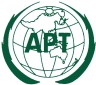 ASIA-PACIFIC TELECOMMUNITYThe APT Conference Preparatory  Group for WRC-15 The APT Conference Preparatory  Group for WRC-15 